муниципальное бюджетное учреждение дополнительного образования города Ульяновска «Центр детского творчества № 5» Учебно-методическое пособие«Работа с грудным и головным вокальными регистрами»разработчик: педагог дополнительного образования Гилемханова Ю.ОУльяновск 2019АннотацияСоставляющая нашего голоса это регистры. Одним из важных моментов является умение быстро и грамотно пользоваться приемами их соединения. У кого-то больше развит грудной регистр, у кого-то развит головной, но очень важно понимать, что нужно развивать вокалиста не только в каждом регистре по отдельности, но и использовать упражнения, которые помогут ему легко и быстро соединить их. Это может быть как резкий скачек, так и плавный неслышный переход.Детям особенно сложно перейти с грудного регистра на головной и наоборот, так как они еще не умеют правильно пользоваться своим голосовым аппаратом, от этого происходит зажим и фальшивость звучания.Из своего опыта могу сказать что те дети которые не умеют соединять регистры и не понимают как в песне быстро переключиться с грудного звучания на головное начинают не петь а кричать  на связках пытаясь хоть как то дотянуться до высоких нот, при этом оставаясь в нижнем регистре, что очень вредит связкам.Приемы соединения регистров различны и применяются во всех песнях. Соединение регистров может быть как в одном слоге, так и в одной букве.Содержание1.Титульный лист                                                                                стр 12.Аннотация                                                                                         стр 23.Содержание                                                                                       стр 3  4.Введение                                                                                            стр 4   5.Основная часть                                                                                  стр 46.Заключение                                                                                        стр 77.Список литературы                                                                           стр 88.Приложение                                                                                       стр 9                                                     ВведениеПояснительная запискаТема очень актуальна, так как каждый вокалист стремится к вокальной гибкости, а так же совершенствованию техники исполнения. Соединение регистров позволяет показать эту вокальную свободу, вокальный профессионализм.Именно эту тему я решила раскрыть, так как именно младшие группы вокалистов приходят на обучение, и очень важно изначально обратить внимание на регистры. Именно с этой проблемой сталкивается педагог с учеником младшего возраста.Чтобы ребенок чувствовал себя уверенно в песне, и не было зажимов, нужно натренировать его голосовой аппарат, показав, тем самым, насколько гибким может быть голос. Ну и конечно это расширение диапазона голоса.Основная частьЭто Пособие по продуктивному занятию направленное на соединение двух регистров.Соединение регистров может быть как незаметным плавным, так и специально выраженным резким, что дает особую эмоциональность фразе или слову в песне. Поэтому обязательно в упражнениях и распевках должны быть эти два приема.Артикуляционные и Дыхательные упражненияНачать занятие стоит со снятия зажимов. Делаем пару упражнений на артикуляцию и дикцию. Данные упражнения делаются без инструментаСледить, чтобы ребенок произносил буквы четко.1.Упражнение СКВЭА СКЬЮЭ.Произносятся слоги четко и медленно на полной опоре.СКВЭА. Как только учащиеся начнут четко  и свободно произносить слово в медленном темпе понемногу ускоряться. Следить, чтобы губы свободно двигались, не зажимались и не напрягались.СКЬЮЭ упражнение чуть сложнее предыдущего. В нем чередуется широкие и узкие губы в трубочку. Начинаем с медленного темпа, постепенно переходя к быстрому.2. Опускаем нижнюю челюсть вниз. Следим за тем, чтобы ребенок не делал резких движений. Здесь главное расслабить челюсть убрать зажим, который встречается чаще всего.Далее переходим к упражнениям, которые непосредственно связаны с регистрами. Начать рекомендую с грудного регистра.В грудном регистре может быть звук с воздухом и без воздуха, т. е субтон и звук в натяжении так называемый вокальный нос.3.Упражнение Отдали Забрали Воздух. Удобно это упражнение показывать руками. Произносим всю фразу на одной ноте в конце делая скачек вверх.Отдали - произносим слово на субтоне. Делая движения руками вперед как бы отдавая воздухЗабрали - звук собранный натянутый и без воздуха. Руки подтягиваем к себе как бы что то, забирая. Отдали - произносим слово на субтоне. Делая движения руками вперед как бы отдавая воздухВоздух - скачек наверх. Звук в твердом небе в народной позиции.4.Н-Га-нУпражнение для отработки звучания в грудном регистре.Главное в этом упражнении следить за тем, чтобы челюсть не двигалась, а всю работу выполнял язык.Н - это натяжение звука поднятием корня языка. Звук в вокальном носу без воздухаГА - опускается корень языка и выходит звук с воздухом - субтонН - и снова подтягивается корень языка и звук в натяжении.Следующие упражнения идут на связку нижнего и верхнего регистра.5.СамолетикОпуская низко челюсть, скрипим в нижнем регистре, будто заводим мотор. Прием Штробас.Плавно переходя из скрипа в голос и плавно соединяя ноты на звук а поднимаемся в головной регистр. Чтобы было легче учащимся понять темп упражнения и смену регистров можно управлять направлением звуков рукой. Штробас - рука внизу, как только нужно переходить в ноты нижнего регистра а потом плавно соединить с верхним рука двигается вверх, показывая что самолет набрал скорость и улетел.6.Сигнализация. Это упражнение тоже связывает головной и грудной регистр. Закрытым ртом мычим в грудном регистре, потом резко его нужно сменить на мычание в головном. Старайтесь взять самую низкую свою ноту и самую высокую в этих регистрах. Представьте, что гортань как мячик  легкая подвижная и прыгает снизу вверх. Рука педагога показывает смену регистров, опускаясь вверх вниз. Начать нужно медленно постепенно увеличивая темп.7. Моторная лодка - исполняется на одной ноте, а далее, с выходом в головной резонатор. Это упражнение позволяет разогреть связки, не нагружая их. А так же соединить два регистра. Дает  ощущение фиксации (звук без воздуха), наработка головного резонатора, подтягивает мышцы лица, живота, подачу вокалиста, не выходит лишний воздух.Упражнения в сопровождении ИнструментаПереходим к упражнениям в сопровождении инструмента.8.Та же самая Моторная лодка только мелодичная . Подьем с ноты ДО до СОЛЬ и обратно. «Рисунок №1»9.Очень важно найти удобный слог или букву, которая помогает соединить два регистра плавно. Самым подходящим звуком является звук В.Упражнение I Love You, исполняется плавно, петь нужно  соединяя каждую ноту, из грудного регистра на субтоне в фальцет. На слоге Вью происходит связка грудного и головного регистра. «Рисунок №2»10. Ла(г)хуна. Почему не Г? потому что звук хэ (украинская г) мягче и связки на нем не смыкаются полностью как на звуке г…это нужно для связности двух регистров без резкого перехода. «Рисунок №3»Еще пару упражнений для резкого перехода с головного регистра в грудной и наоборот.11. А-И-АДетям называю это упражнение Ослик.Данное упражнение делается и для тренировки такого приема как Йодль.Плотный грудной звук А в грудном регистре и резкий прыжок на октаву в головной регистр на И, далее снова возврат на букву А в нижнем регистре. Так можно сделать скачки по 2-3 повтора. «Рисунок №4»12. Ла-И-У. Авторское упражнение разработанное мной. Это упражнение делается тоже с резкими переходами. Помимо связки регистров оно так же подготавливает голос вокалиста к приему-украшению Йодль.Ла- звучание в грудном регистре сменяется резким скачком на звуки  фальцетные И У. «Рисунок №5»ЗаключениеГрамотные правильные упражнения, которые направлены на тренировку конкретных приемов, помогают вокалисту быстро  внедрять наработанные навыки в свое вокальное произведение. Владение своим голосом в нижнем среднем и верхнем регистре, умение соединять их, дает возможность расширения диапазона, а также вокальной свободы исполнителя.Список литературы1.Сетт Риггс. « Как стать звездой. Аудиошкола для вокалистов». – М., 2002.2. «Авторские упражнения Ирины Цукановой»«ПРИЛОЖЕНИЕ 1»«Рисунок №1»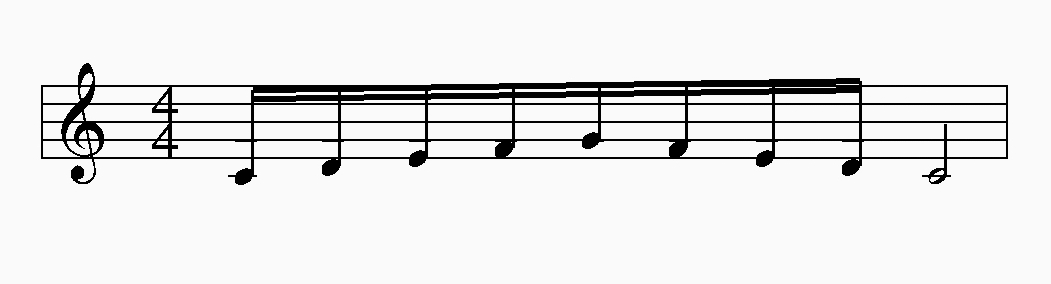 «Рисунок №2»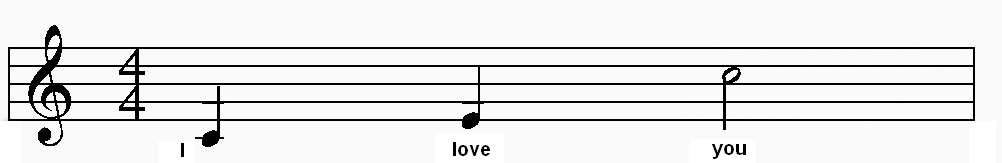 «Рисунок №3»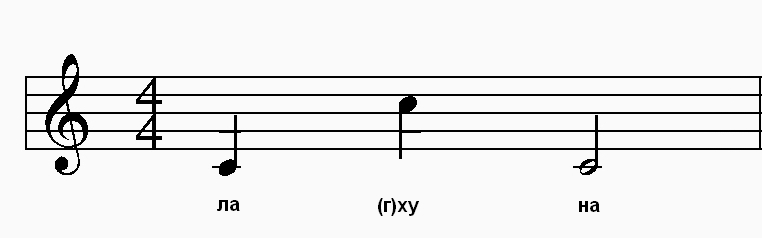 «Рисунок №4»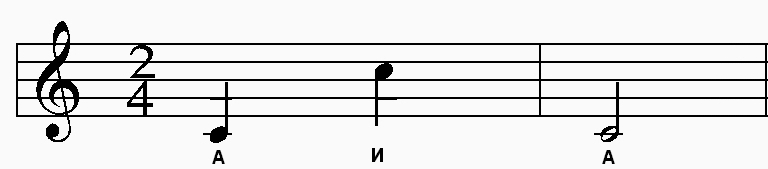 «Рисунок №5»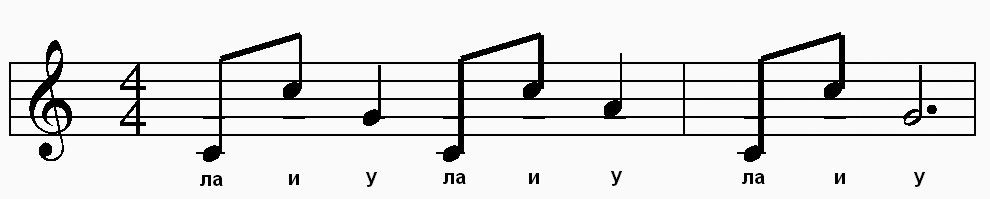 